Date de la demande : Merci de renvoyer ce document avant le 31 décembre 2022 à Laurent PINAULT : comitetennisdetable41@laposte.net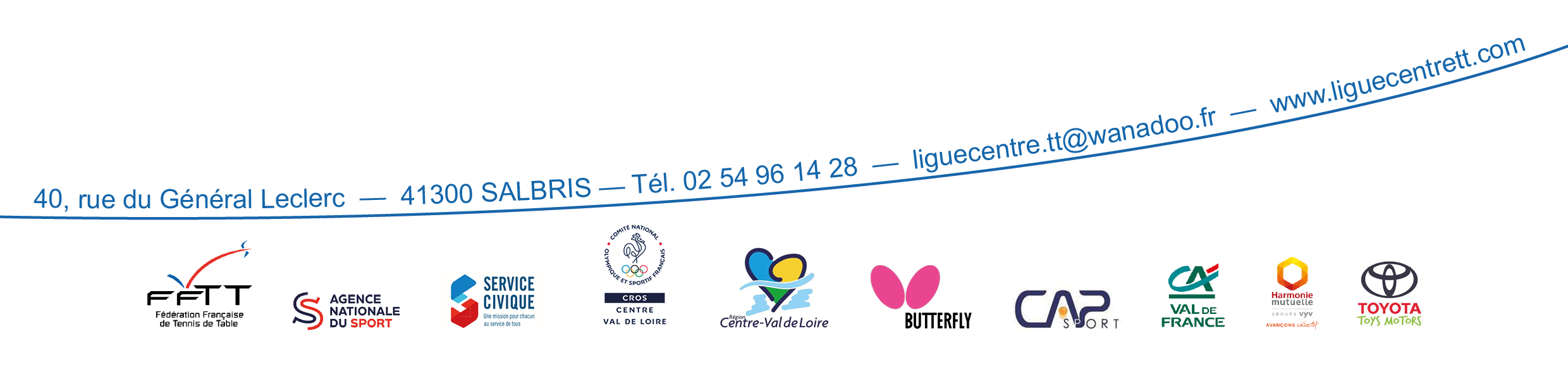 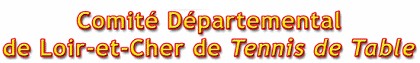 APPEL À CANDIDATUREPROJET « UNE TABLE À L’ÉCOLE »MOTIVATION DE LA DEMANDE D’EQUIPEMENT :DEMANDE RÉALISÉE PAR :Club :Nom du demandeur :                                                        en qualité de :Courriel pour suivi du dossier :